OFFICE OF THE SENIOR VICE PRESIDENT AND PROVOST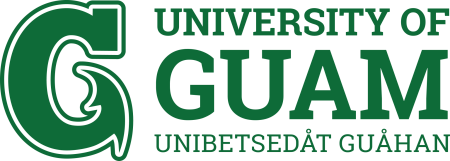 Type of Change:A. 	Graduate					B.					Undergraduate SUBSTANTIVECatalog course changes that affect the basic nature and content of a course (e.g., using a new delivery method, such as distance education, offering programs off-island, changing from lower- to upper-division credits, etc). NONSUBSTANTIVE:Changes that do not affect the basic nature and content of a course (e.g., renumbering, changing course name, refining course description or updating student learning objectives, modifying offering schedule, etc.).	BOTH	400/500	400/GOriginal Course Number and Title:Page/s in current catalog where course is listed:		Intended to be Offered:	 Fall	 Spring	 Summer	 IntersessionFull Description of Requested Change(s):From:To:Effective Date (Catalog Year):	Undergraduate Catalog		Graduate Bulletin (If /G course)Year	YearReason(s) for Proposed Change(s):APPROVAL RECOMMENDED BY:UNIT	SIGNATURE (use BLUE ink please)	DATE   For Program					   Division Chair					   Chair, College AAC/CC				   Dean					   Technical Review (DESC)				   UCRC/GCRC				   President, Faculty Senate				(Endorsement of UCRC/GCRC Recommendation)     APPROVED:	                                         SENIOR VICE PRESIDENT & PROVOST	     DATECOURSE OUTLINE FORMCollege: 	Course Number: Course Title:  Credit Hours: Date of Final Approval:       Course counts as:	 general education requirement	 part of 					program                 	 electiveCourse Description:Course Content:Rationale for the CourseSkills and Background Required or Expected:Teaching Methodologies:Student Learning Objectives (SLO):Assessment Methods for Student Learning Outcomes (SLO):Methods of Evaluation (How are students graded?):Required and Recommended Textbooks, Readings, or Study Guides:Subsequent Courses:Additional Course Descriptors, if any:The Calendar of Assignments, Assessment Project, a Statement Concerning the “Americans with Disabilities Act” (ADA) Accommodations for Students, Attendance and Grading Policies are to be included in the course syllabus.APPROVAL RECOMMENDED BY:UNIT	SIGNATURE (use BLUE ink please)	DATE For Program				  Division Chair					 Chair, College AAC/CC				  Dean					  Technical Review (DESC)				  UCRC/GCRC				  President, Faculty Senate				(Endorsement of UCRC/GCRC Recommendation)     APPROVED:	                                         SENIOR VICE PRESIDENT & PROVOST	     DATENOTE: COPIES OF CURRENT COURSE OUTLINES WILL BE HOUSED IN RESPECTIVE DEAN’S OFFICES, THE OFFICE OF THE PROVOST AND THE CURRICULUM UNIT OF ADMISSIONS & RECORDS.